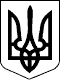 У К Р А Ї Н АР О З П О Р Я Д Ж Е Н Н Яголови Берегівської районної державної адміністраціїЗакарпатської області28.12.2018                                            Берегово                                              №  568Про  внесення  змін  до  розпорядження  голови  Берегівськоїрайдержадміністрації 17.04.2018 № 137 „Про перелік об’єктів будівництва, реконструкції, капітального та поточно середнього ремонтів автомобільних доріг загального користування місцевого значення у Берегівському районі”         Відповідно до статей 6, 20 і 39 Закону України „Про місцеві державні адміністрації„, розпорядження голови облдержадміністрації 06.12.2018 № 802 „Про внесення змін до розпорядження голови облдержадміністрації 27.03.2018 № , рішення сесії Берегівської районної ради від 18.12.2018 року № 350 „Про внесення змін до рішення 14–ої сесії районної ради VII-го скликання від 22 грудня 2017 року № 247 „Про районний бюджет на 2018 рік” (зі змінами від 23.02., 27.06., 12.07., 19.09. та 15.11.2018 року)”, з метою своєчасного та ефективного використання коштів субвенції з  державного бюджету на фінансове забезпечення будівництва, реконструкції, ремонту і утримання автомобільних доріг загального користування місцевого значення:Внести  зміни  до  розпорядження  голови  Берегівської  районної державної адміністрації 17.04.2018 № 137 „Про перелік об’єктів будівництва, реконструкції, капітального та поточно середнього ремонтів автомобільних доріг загального користування місцевого значення у Берегівському районі” (зі змінами),  виклавши додатки до пунктів 1, 2 розпорядження у новій редакції, що додаються.2.  Контроль за виконанням цього розпорядження  покласти на першого заступника голови державної адміністрації Матія В.О. Голова державної адміністрації                                                    І.ПЕТРУШКА                                                                                              ПЕРЕЛІКоб’єктів будівництва, реконструкції, капітального та поточно середнього ремонтів автомобільних доріг загального користування місцевого значення у Берегівському районіПЕРЕЛІКоб’єктів на виготовлення та експертизи  проектно-кошторисної документації на капітальний, поточний середній ремонт автодоріг районного значення, послуги у сфері публічних закупівель та послуг з технічного нагляду у Берегівському районіЗАТВЕРДЖЕНОРозпорядження головидержавної адміністрації28.12.2018   №  568№ з/пНайменування об’єкта та його місце знаходженняОбсяг фінансування у 2018 році, тис. грн.                              Об’єкти капітального ремонту автомобільних доріг                              Об’єкти капітального ремонту автомобільних доріг                              Об’єкти капітального ремонту автомобільних доріг                                       Автомобільні дороги районного значення                                       Автомобільні дороги районного значення                                       Автомобільні дороги районного значення1С 070102 Горонглаб – Батрадь км 0+000-4+400500,0002С 070112 (Берегово-Виноградів-В.Копання) – Велика Бакта – Геча км 0+000 – 6+300 2006,000Всього по об’єктам капітального ремонту2506,000Об’єкти поточного середнього ремонту автомобільних дорігОб’єкти поточного середнього ремонту автомобільних дорігОб’єкти поточного середнього ремонту автомобільних дорігАвтомобільні дороги районного значенняАвтомобільні дороги районного значенняАвтомобільні дороги районного значення3С 070110 Попово-Шом-Каштаново км 0+000-5+000500,0004С 070116 Попово-Мале Попово км 0+000-2+000244,0005С 070118 Великий Бакош- Малий Бакош 0+000-1+950200,0006С 070117 Батьово-Елеватор км 0+000-3+000300,000Всього по об’єктам поточно середнього ремонту 1244,000Разом3750,000ЗАТВЕРДЖЕНОРозпорядження головидержавної адміністрації___________№______№ з/пНайменування об’єкта та його місце знаходженняОбсяг фінансування виготовлення та експертизи проектно-кошторисної документації, послуг у сфері публічних закупівель та послуг з технічного та авторського нагляду у 2018 році, грн.1С 070102 Горонглаб – Батрадь км 0+000-4+40086004,942С 070112 (Берегово-Виноградів-В.Копання) – Велика Бакта – Геча км 0+000 – 6+300148776,623С 070113 Чікош Горонда – В.Береги – Бене км 0+000 -16+000138378,004С 070110 Попово-Шом-Каштаново км 0+000-5+00032224,615С 070735 Макарьово-Берегуйфолу км 2+200- 10+00035617,056С 070116 Попово-Мале Попово км 0+000-2+00020939,887С 070117 Батьово-Елеватор км 0+000-3+00060248,858С 070118 Великий Бакош-Малий Бакош км 0+000-1+95030769,619С 070109 Батрадь-Гетен км 0+000-5+600169474,4410С 070103 Чікош Горонда-Берегуйфалу км 0+000-14+600 149266,00           Всього:           Всього:871700,00